В соответствии с пунктом 4 статьи 69.2, пунктом 1 статьи 78.1 Бюджетного кодекса Российской Федерации, постановлением администрации Новосергиевского района от 30.12.2015 № 719-п «О порядке формирования и финансового обеспечения муниципальных заданий на оказание муниципальных услуг (выполнение работ) в отношении муниципальных учреждений муниципального образования Новосергиевский район Оренбургской области и о признании утратившим силу постановления администрации района от 22.07.2011  № 454-п «Об утверждении методических рекомендаций по расчету нормативных затрат на оказание муниципальными учреждениями Новосергиевского района муниципальных услуг и нормативных затрат на содержание имущества муниципальных учреждений Новосергиевского района»:1. Утвердить нормативные затраты на оказание муниципальных услуг (работ), оказываемых (выполняемых) МБУ Новосергиевского района «Многофункциональный центр предоставления государственных и муниципальных услуг» на 2022 год согласно приложению.2. Установить, что настоящее постановление применяется при формировании муниципальных заданий на оказание (выполнение) муниципальных услуг (работ) и определении объема их финансового обеспечения на 2022 год.3. Контроль за исполнением настоящего постановления возложить на заместителя главы администрации района по экономическим вопросам Кривошееву И.И.4. Постановление вступает в силу со дня его подписания и подлежит размещению на официальном сайте района.Глава администрации района                                                                                 А.Д. ЛыковРазослано: Кривошеевой И.И., финотделу, Борисовой С.В., МБУ «МФЦ», юристу, орготделу, прокурору.Нормативные затраты на оказание муниципальных услуг (работ), оказываемых (выполняемых) МБУ Новосергиевского района «Многофункциональный центр предоставления государственных и муниципальных услуг» «Обеспечение предоставления государственных (муниципальных) услуг в многофункциональных центрах предоставления государственных (муниципальных) услуг»:Базовые нормативные затраты непосредственно связанные с оказанием муниципальной услуги – 246,82 руб.В том числе:а) затраты на оплату труда – 234,91 руб.б) затраты на приобретение материальных запасов – 11,91 руб.Базовые нормативные затраты на общехозяйственные нужды на оказание муниципальной услуги – 44,37 руб.В том числе:а) затраты на коммунальные услуги – 19,90 руб.б) затраты на содержание объектов недвижимого имущества (в том числе затраты на арендные платежи) – 0,00 руб.в) затраты на содержание объектов особо ценного движимого имущества – 0,00  руб.г) сумма резерва на полное восстановление состава объектов особо ценного движимого имущества – 0,00 руб.д) затраты на приобретение услуг связи – 4,64 руб.е) затраты на прочие общехозяйственные нужды – 19,83 руб.Отраслевой корректирующий коэффициент - 1,0.Территориальный корректирующий коэффициент – 1,0.Нормативные затраты на оказание муниципальной услуги – 291,19 руб.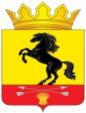                    АДМИНИСТРАЦИЯ		 МУНИЦИПАЛЬНОГО ОБРАЗОВАНИЯ                       НОВОСЕРГИЕВСКИЙ  РАЙОН	         ОРЕНБУРГСКОЙ ОБЛАСТИ                  ПОСТАНОВЛЕНИЕ                      ___25.01.2023__ №  ___48-п___________                  п. НовосергиевкаОб утверждении нормативных затрат на оказание муниципальных услуг (работ), оказываемых (выполняемых) МБУ Новосергиевского района       «Многофункциональный центр предоставления государственных и муниципальных услуг» на 2022  годПриложение к постановлению администрации  Новосергиевского района  от  25.12.2023         № 48-п